SCUOLA DELL’INFANZIAProgetto Accoglienza : “Io noi  e l’ospite indesiderato”Periodo settembre- ottobreIl progetto si rivolge ai bambini della scuola dell’infanzia di anni 3 4 5 anni dei plessi di Pianette e Rovito CentroMotivazione : Come valutare il benessere a scuola dei nostri alunni in un momento così delicato per emergenza epidemiologica? Come procurare la loro felicità a livello individuale e collettivo? Come prevenire l’ansia, favorire la loro motivazione e la relazione tra pari? Come evitare il cortocircuito emozionale e prevenire situazioni di difficoltà emotiva, paura, dolore che rendono difficile ogni forma di apprendimento nella fase dell’accoglienza.campi di esperienza coinvolti:tuttiattività didattiche significative di conoscenza e di socializzazione per favorire l’accoglienzadata di osservazione iniziale settembre data di osservazione finale ottobreL’ingresso nella scuola dell’infanzia costituisce una tappa fondamentale nella crescita del bambino. Egli si relaziona con il nuovo ambiente con persone diverse dal suo nucleo familiare. Ha bisogno di percepire attorno a sé un clima accogliente, che possa fargli superare paure e disorientamenti. La fase dell’accoglienza servirà per stabilire un uso corretto degli  spazi, dei tempi e dell’ambiente. Lo spazio, accogliente e disteso, sarà rivalutato in funzione dei i gruppi di apprendimento. La sezione dovrà avere spazi adeguati al movimento ed alle varie attività di conoscenza e di socializzazione.Motivazioni : I bisogni formativi dei bambini (anni 3 – 4 - 5)Fare esperienzeConsiderare gli Orientamenti pedagogici sui legami educativi (LEAD)Affermarsi ed esprimersiEsplorare ed osservareConsolidare esperienze precedentiDifferenziarsiRaccontare e raccontarsiAcquisire sicurezzaComunicare e scambiarePrendere coscienza del tempoPadroneggiare l’ambienteAprirsi alla realtàSviluppare la creativitàNello stilare la programmazione annuale delle attività didattiche ed educative, saranno considerati anche i possibili bambini con bisogni educativi speciali, facendo molta attenzione a calibrare le attività, in particolare  saranno favorite le attività di gruppo stabile e laboratoriali per rafforzare il senso di appartenenza alla sezione, Saranno valutati i prerequisiti posseduti dai bambini cioè le loro  abilità, le competenze, gli atteggiamentiI tempi di attuazione del progetto: Settembre – ottobreCampi di esperienza il Sé e l’altro (con  collegamenti multicampo)Caratteristiche metodologiche e didatticheVita di relazioneValorizzazione del giocoOsservazione occasionale e sistematicaEsplorazione e ricercaMediazione didattica DocumentazioneTraguardi di sviluppo per lo sviluppo della competenzaIl sè e l’altroVivere l’ambiente scolastico in modo positivoSeguire le regole di comportamentoLavorare in modo costruttivo e creativo nel gruppo stabileImparare a controllare aggressività ed impulsività Rafforzare la capacità di rappresentazione e la fantasia Costruire e consolidare relazioni nel gruppo dei pariComprendere l’importanza dela cooperazione e della solidarietàPercepire la diversità come risorsa ed occasione di crescitaTraguardi 	Campi di esperienza correlatiRiflettere discutere e confrontarsiIncrementare il gioco cooperativo ( all’interno dei gruppi stabili per età)Coordinarsi con gli altriIncrementare la capacità di attenzione Provare piacere a muoversi nello spazioEsplorare ed utilizzare i materialiEsprimersi attraverso il disegno e le attività manipolativeConoscere ed utilizzare varie tecniche espressiveConoscere i coloriAscoltare e comprendere narrazioniAscoltare rielaborare e memorizzareObiettivi di apprendimentoSviluppare capacità relazionali ed interiorizzare comportamenti correttiCondividere esperienze nel lavoro di gruppoSviluppare identità positiveMettere in atto comportamenti di aiuto verso i compagniComprendere ed osservare regole di comportamento Riconoscere le differenze Sviluppare capacità di ascoltoMetodologiaInterazione adulto – bambino e bambino -bambinoCircle – time con distanziamento Lavoro cooperativo per gruppi stabiliRole playPeer tutoringAttività ludiche Attività /EsperienzeEsplorazione degli spazi esterni Letture ed ascolto di storieDisegni liberi e guidatiRealizzazione di cartelloni di orientamento e lettura di immaginiUso di diversi materiali  con utilizzo di varie tecnicheRuolo dei docentiI docenti saranno garanti degli spazi educativi, offriranno sicurezza, stabilendo confini e limiti e permetteranno ai bambini di vivere e giocare serenamente. I docenti favoriranno le scoperte, le conquiste di ciascun bambino e tramite l’esperienza permettere loro di acquisire conoscenze che favoriranno l’apprendimento e lo “star bene” a scuola.ValutazioneLa verifica e la valutazione dell’attività educativa verterà su:Osservazione sistematica di ciascun bambinoOsservazione sistematica del gruppo sezioneCollaborazione e confronto tra insegnantiCollaborazione e confronto con i genitoriValutazione dei risultati conseguiti in rapporto alle competenze acquisiteIl contesto educativo nel quale  abbiamo osservato SpaziLe attività didattiche saranno monitorate per verificare i punti di forza e quelli di debolezza. Le situazioni particolari presenti in sezione saranno valutate considerando il grado di coinvolgimento, il grado di autonomia, le abilità potenziate,ed il grado di raggiungimento degli obiettivi previsti per ciascun bambino frequentante la scuola dell’infanzia. I docenti rivolgeranno costantemente l’attenzione alla cura della relazione educativa,alla creazione di un ambiente di apprendimento favorevole, nell’ambito del quale saranno organizzate attività educativo - didattiche stimolanti, per “far evolvere le potenzialità di tutti e di ciascuno”come prevedono le Indicazioni nazionali per il curricolo 2012 ed i Nuovi scenari del 2018 per le nuove competenze di cittadinanza,  le Linee guida per educazione civica, e gli Orientamenti pedagogici sui legami educativi a distanza (LEAD)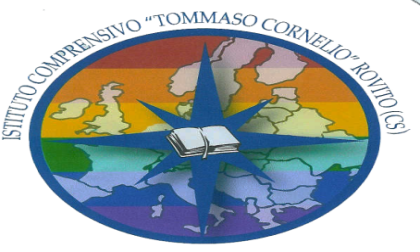 ISTITUTO C. TOMMASO C.  Anno scolastico  2020 -21Dirigente scolastico Dott.ssa Rizzo